PENERAPAN MODEL INKUIRI UNTUK MENINGKATKAN HASIL BELAJAR MATA PELAJARAN IPS MATERI PERMASALAHAN SOSIAL PADA SISWA KELAS IV SD NEGERI AMIS I KECAMATAN CIKEDUNG KABUPATEN INDRAMAYU SKRIPSIDisusun Untuk Memenuhi Salah Satu Syarat Memperoleh Gelar Sarjana Pendidikan Guru Sekolah Dasar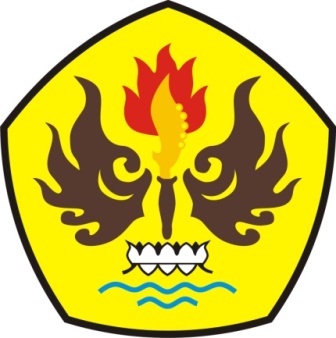 Oleh :RETNO MEGAWATI NIM	115060157PROGRAM STUDI PENDIDIKAN GURU SEKOLAH DASARFAKULTAS KEGURUAN DAN ILMU PENDIDIKAN UNIVERSITAS PASUNDANBANDUNG2015